.#16 Count Intro, start with vocalsSection 1: 1-8 WALK, WALK, SIDE ROCK CROSS X2, STEP ½ TURN BACK* Begin section 1 on wall 3, restart here facing 6:00 o’clock** Begin section 1 on wall 7, restart here facing 6:00 o’clockSection 2: 9-16 COASTER STEP, SHUFFLE FORWARD L, SHUFFLE FORWARD R, SHUFFLE ½ TURN BACK RIGHTSection 3: 17-24 SAILOR STEP, SAILOR STEP ¼ TURN LEFT, SAILOR STEP, SAILOR STEP ¼ TURN LEFTSection 4: 25-32 STEP ½ TURN LEFT, STEP ½ TURN LEFT, JAZZ BOX* Restart #1: Begin section 1 on wall 3, restart after 8 counts facing 6:00 o’clock** Restart #2: Begin section 1 on wall 7, restart after 8 counts facing 6:00 o’clockContact: debsusanlinedance@gmail.comJoin us and subscribe for fun video extras:https://www.youtube.com/channel/UC0vjLdiIpgeBSVZjrcAAq2gOr YouTube search: D & S Line DanceEnjoy!Last Update - 12 Mar 2022Last Night Lonely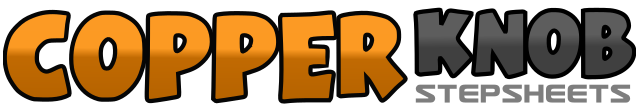 .......Count:32Wall:2Level:Improver.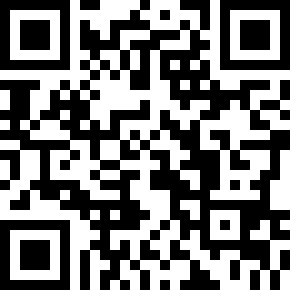 Choreographer:D & S Line Dance (USA) - March 2022D & S Line Dance (USA) - March 2022D & S Line Dance (USA) - March 2022D & S Line Dance (USA) - March 2022D & S Line Dance (USA) - March 2022.Music:Last Night Lonely - Jon PardiLast Night Lonely - Jon PardiLast Night Lonely - Jon PardiLast Night Lonely - Jon PardiLast Night Lonely - Jon Pardi........1 – 2Walk forward R, Walk forward L3 & 4Rock out R to right side, Recover on L, Cross R over L5 & 6Rock out L to left side, Recover on R, Cross L over R7 – 8Step R forward, Step back on L making a ½ turn left1 & 2Step back on R, Step L next to R, Step forward on R3 & 4Step forward on L, Step R next to L, Step forward on L5 & 6Step forward on R, Step L next to R, Step forward on R7 & 8Step L ¼ turn right (7), Step R beside L (&), Step L ¼ turn right (8)1 & 2Step R behind L, Step L to left side, Step R to right side3 & 4Step L behind R making ¼ turn left, Step R to right side, Step L to left side5 & 6Step R behind L, Step L to left side, Step R to right side7 & 8Step L behind R making ¼ turn left, Step R to right side, Step L to left side1 – 2Step R forward ½ turn left, shift weight back onto L3 – 4Step R forward ½ turn left, shift weight back onto L5 – 6Cross R over L, Step back on L7 – 8Step R to right side, Step L next to R